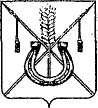 АДМИНИСТРАЦИЯ КОРЕНОВСКОГО ГОРОДСКОГО ПОСЕЛЕНИЯКОРЕНОВСКОГО РАЙОНАПОСТАНОВЛЕНИЕот __________2017		                                                  			  № ____г. КореновскОб обязательных и исправительных работах на территории Кореновского городского поселения Кореновского районаВ соответствии с со статьями 25,39 Уголовно-исправительного кодекса Российской Федерации, статьями 49,50 Уголовного кодекса Российской Федерации, статьи 32.13 Кодекса об административных правонарушениях Российской Федерации, администрация Кореновского городского поселения Кореновского района п о с т а н о в л я е т: 1. Определить места для отбывания уголовного наказания в виде исправительных работ на территории Кореновского городского поселения Кореновского района (приложение № 1).2. Определить объекты для отбывания уголовного и административного наказаний в виде обязательных работ на территории Кореновского городского поселения Кореновского района (приложение № 2).3. К видам обязательных работ отнести следующие виды:3.1. Уборка и очистка в поселении территорий общего пользования.3.2. Озеленение и благоустройство парковых зон, зон отдыха, архитектурно-исторических памятников.3.3. Подсобные работы в строительстве на муниципальных объектах.4. Постановление администрации Кореновского городского поселения Кореновского района от 23 октября 2015 года № 1537 «Об обязательных и исправительных работах на территории Кореновского городского поселения Кореновского района» признать утратившим силу.5. Общему отделу администрации Кореновского городского                          поселения Кореновского района (Устинова) разместить (опубликовать) полный текст настоящего постановления в электронном СМИ в информационно-телекоммуникационной сети «Интернет» и обеспечить его размещение                      на официальном сайте администрации Кореновского городского поселения Кореновского района в информационно-телекоммуникационной сети «Интернет».6. Контроль за выполнением настоящего постановления возложить на заместителя главы Кореновского городского поселения Кореновского                   района М.В. Колесову.5. Постановление вступает в силу после его официального размещения (опубликования) в электронном СМИ в информационно- телекоммуникационной сети «Интернет».ГлаваКореновского городского поселенияКореновского района								     Е.Н. ПергунМЕСТАдля отбывания уголовного наказания в виде исправительных работ на территории Кореновского городского поселения Кореновского районаИсполняющий обязанности начальникаотдела жилищно-коммунального хозяйства,благоустройства и транспорта администрацииКореновского городского поселенияКореновского района                                                                       А.Г. СолошенкоОБЪЕКТЫдля отбывания уголовного и административного наказаний в виде обязательных работ на территории Кореновского городского поселения Кореновского районаИсполняющий обязанности начальникаотдела жилищно-коммунального хозяйства,благоустройства и транспорта администрацииКореновского городского поселенияКореновского района                                                                       А.Г. СолошенкоПРИЛОЖЕНИЕ № 1УТВЕРЖДЕНЫпостановлением администрацииКореновского городского поселенияКореновского районаот _________________ № __________№п/пНаименованиеАдрес места расположения1.Непубличное акционерное общество «Кореновское автотранспортное предприятие»город Кореновск, улица Красная,52.Акционерное общество «Кореновсккрайгаз»город Кореновск, улица Тимашевская, 1б.3.Общество с ограниченной ответственностью «Мария»город Кореновск, улица Мира, 136а4.Общество с ограниченной ответственностью «Капитель-1»город Кореновск, улица Красная, 3а5.Общество с ограниченной ответственностью «Витязь»город Кореновск, улица Коммунистическая,56.Общество с ограниченной ответственностью «Конитек Юг»город Кореновск, улица Маяковского,4а7.Закрытое акционерное общество «Райпищекомбинат «Кореновский»город Кореновск, улица Тимашевская,1д8.Открытое акционерное общество «Кореновский элеватор»город Кореновск, улица Маяковского,2а9.Федеральное государственное унитарное предприятие «Кореновское» Краснодарского научно-исследовательского института сельского хозяйства имени И.П. Лукьяненко Российской академии сельскохозяйственных наукгород Кореновск, улица Запорожская,1а10.Акционерное общество «Кореновсксахар»город Кореновск, улица Коммунистическая,711.Общество с ограниченной ответственностью «Поток»город Кореновск, улица Тимашевская,2е12.Закрытое акционерное общество «Кореновский молочно-консервный комбинат»город Кореновск, улица Тимашевская, 1613.Общество с ограниченной ответственностью «Мастер Пак»город Кореновск, улица Пурыхина, 214.Муниципальное унитарное предприятие Кореновского городского поселения «Жилищно-коммунальное хозяйство»город Кореновск, улица Суворова,1а15.Общество с ограниченной ответственностью «Ритуал»город Кореновск, улица Краснодарская, 30б16.Общество с ограниченной ответственностью «БДМ-Агро»город Кореновск, улица Пурыхина, 1а17.Индивидуальный предприниматель Цыганенко И.А.город Кореновск, улица Краснодарская,3018.Общество с ограниченной ответственностью «Олимп»город Кореновск, улица Тимашевская, 1в19.Общество с ограниченной ответственностью СК «Олимп»город Кореновск, улица Тимашевская, 1в20.Филиал акционерного общества «НЭСК-электросети» «Кореновскэлектросеть»город Кореновск, улица Ленина,14921Общество с ограниченной ответственностью «Кореновский крупяной завод «Березка»город Кореновск, улица Садовая,10а22Закрытое акционерное общество «Комбикорм»город Кореновск, улица Маяковского,1623Общество с ограниченной ответственностью «Кореновскагрохимия»город Кореновск, улица Пурыхина,1в24Общество с ограниченной ответственностью «Ремонтно-техническое предприятие «Восход»город Кореновск, улица Пурыхина, 2с25Филиал публичного акционерного общества «Кубаньэнерго» Усть-Лабинские электрические сетигород Кореновск, улица Суворова,226Муниципальное унитарное предприятие Кореновского городского поселения «Ритуал»город Кореновск, улица Суворова,1аПРИЛОЖЕНИЕ № 2УТВЕРЖДЕНЫпостановлением администрацииКореновского городского поселенияКореновского районаот _________________ № __________№ п/пНаименование предприятия (организации)Количество мест для исполнения судебных решений1Муниципальное унитарное предприятие Кореновского городского поселения «Жилищно-коммунальное хозяйство»152Муниципальное бюджетное учреждение культуры «Кореновский городской парк культуры и отдыха»53Федеральное государственное унитарное предприятие «Кореновское» Краснодарского научно-исследовательского института сельского хозяйства имени И.П. Лукьяненко Российской академии сельскохозяйственных наук44Муниципальное бюджетное учреждение здравоохранения «Кореновская центральная районная больница»55Муниципальное казенное учреждение Кореновского городского поселения Кореновского района «Уютный город»56Муниципальное унитарное предприятие Кореновского городского поселения «Ритуал»5